Сценарий театрализованного новогоднего представления «Этот сладкий Новый Год»Действующие лица: КружевницыМонпансьеКок- ТейльПомпа-ДурКороль АльпенгольдСтражаКолдунья-шоколадница из БританииКолдунья-шоколадница из РоссииКолдунья-шоколадница из ШвейцарииКолдунья –шоколадница из КазахстанаРафаэллоДед МорозСнегурочка:АтаманшаВыход кружевниц КружевницыСнова к нам пришла Зима: На деревьях кружева,Светит месяц кружевной ,Елка в шляпе золотой!Светят звездочки резные,Спят деревья кружевные,Им зимою снятся сны -Сказки сладкие зимы.Только звездочкам не спится,Кружевницам не до сна.Вяжет сказку Кружевница - Сама Зимушка-Зима!Танец кружевницКружевницыСказка сладкая такая.Даже звезды в небе тают!В ней качели, каруселиИ дома из карамели,Даже сосны, даже елиВ сказке той из карамели!Выход мадам МонпансьеМонпансьеБонжур, ребята!Я радость карамельная -Тетушка затейная,Даже шляпка у меняИз сладкой карамели,Даже бантик сладкий,Можете проверить!А зовут меня Монпансье.Карамельки любят все?Мятную? Клубничную?Лимонную? Горчичную?Карамель Перцовую?Просто Леденцовую?Сладкую? Соленую?С молоком сгущенным?Чупа-чупсы? Леденцы?Вы, ребята, молодцы!Вся Земля, как карамель,Круглая, большая,Кружится, как карусель,Сладко во рту тает.Карамели-карусели,Ледяные горки,Если хочешь прокатиться,Скажи скороговорку.СкороговоркаВез кораблик карамель,С карамелью сел на мель -И матросы три неделиКарамель на мели ели.Игра «Карамельная карусель»МонпансьеУ меня от карамелиДаже зубы заболели(появляется месье Кок- Тейль)Кок- ТейльВот лекарство вам, мадам!Коктейль французский!(пробует коктейль)МонпансьеО, шарман, шарман!Представьтесь вас,  прошу, месье.Кок- ТейльЯ кок, Кок-Тейль, на корабле,Петушиный хвост по-русски,А танцую по-французски.Танец господина Кок-ТейляМонпансьеО, маэстро, браво, бис!Кок-ТейльПриглашаю вас в круиз,В новогодний тур де Франс!Силь ву пле, месье, мадамс!(раскланивается) МонпансьеО! Нью-йорк, Берлин, Париж!Только маленький каприз!Месье, что для коктейля надо?Кок-ТейльПобольше лимонада,Фрукты разные и лед.МонпансьеСейчас корабль наш в порт придет.Игра-аттракцион  «Продукты-фрукты»МонпансьеА теперь, месье Кок-Тейль,Приглашайте на коктейль -Коктейль музыкальный,Веселый, танцевальный.Музыкальная игра «Танцевальный коктейль»Кок-ТейльПлывем сначала в ПольшуИ танцуем «Польку».В Осло плывем помаленькуИ танцуем «йеньку».Потом плывем в ГавануИ танцуем «самбу»Приплываем в АлабамуИ  танцуем «ламбаду».В Москву приплываем,«Барыню» начинаем.Приплываем в Нью-йорк,И танцуем «рок-н-ролл».Приплываем мы в Париж,«Потанцуешь-пошалишь»МонпансьеМадам, месье,Выступает шансонье!Аплодирует Париж!«Потанцуешь-пошалишь»!Песня «Потанцуем-пошалим» МонпансьеБис, браво, бис!Продолжаем наш круиз!Наш корабль стоит на рейде,Пассажиров всех проверьте.(бежит с вещами, багажом, роняет их на бегу мадам Помпа-Дур)Помпа-ДурПардон, месье, вы француз?У меня попутный груз!Я мадам Помпа-Дур,Дайте мне билет на Тур.Кок-ТейльА у вас большой багаж?Суета! Ажиотаж!Помпа-ДурВеер, ножницы, подушка,Швейная машина, пушкаИ часы с кукушкой!Игра «Багаж»МонпансьеКажется, все погрузили!Помпа-ДурА про пушку вы забыли?стреляет в хлопушкуВсе же я люблю известность!Фейерверки и помпезность!В мою честь стреляют пушки,Фейерверки  из лягушек,Из конфет и мармелада,И зефира, шоколада,Из пирожных всевозможных,Подставляй скорей колпак!Кто поверил тот… ду-рак!Помпа-ДурКлянусь я своей шляпкойВ стиле а ля Абажур,Всех сегодня одурачит,Так и знайте , Помпа-дур!Я фаворитка короля!Где в честь дамы, ву а ля,Музыка, концерты,Шум, аплодисменты?Я вам, месье, рекомендуюСказать мне комплимент,А вам,мадам, в честь знатной дамыПубличный  дать концерт.МонпансьеРебята! Мадам Помпа-ДурНас хочет подурачить,Ее мы тоже насмешимКонцертом лягушачьим.(дети изображают «музыкантов» - комаров, кузнечиков, певцов-солистов –«лягушат»)О шарман, шарман! Бель кантоГранд-оркестр! Одни таланты!А кто в оркестре не играет?Лапки я поотрываю!У нас в Париже  лягушатНа завтрак и обед едят!Игра «Лягушачий концерт»(«отличившихся» Помпа-Дур угощает конфетой)Кок-ТейльПрошу вас, господа,Занять свои места.А вам, мадам,  -момент!-Вручить  абонемент.Дует ветерок попутный,Я вас провожу в каюту.Помпа-ДурГран мерси, благодарю,До свидания, адью!(уходят)КружевницыЗамелькали снова спицы,Сказку вяжут кружевницы!Вьется пена кружевная -Вот и сказочка  вторая!Сладкая, занятная,Сказка шоколадная.МонпансьеМы в Берлине, на Александр-плац,Танцуем танец «Берлин-данс».Танец «Берлинская полька»(выходит, встречая туристов в Берлине, Король Альпенгольд, машет шляпкой)Король АльпенгольдГутен морган!Я король Альпенгольд!Одинокий я, как ноль.Некому подать в постельЧашку шоколада.МонпансьеНа-ка, скушай карамельку.Мне жениться надо!(возмущенно)Стража!СтражаГутен морган, вас из дас?Король АльпенгольдОбъявите мой указ!СтражаЯволь!Король АльпенгольдЖениться изволь!Выберет избранницу -Колдунью-шоколадницу!Сегодня в замке АльпенВ честь колдуньи шоколаднойСостоится шабаш,Кто не придет - тому шабаш! Король АльпенгольдЯ, Я, Я!(стражники объявляют прибытие гостей)СтражаКолдунья-шоколадница из Британии!Шоколад Кэтберри,Нет нежнее в мире!(угощает короля)Король АльпенгольдГут, гут!СтражаКолдунья-шоколадница из России!Колдунья-шоколадница из РоссииШоколад Русский, самый вкусный!(король угощается) Король АльпенгольдГут. Гут!СтражаКолдунья–шоколадница из Швейцарии!Колдунья-шоколадница из ШвейцарииШоколад Нестле! Снится королям во сне!(король угощается)Король АльпенгольдГут, гут!СтражаКолдунья-шоколадница из Казахстана!Колдунья –шоколадница из КазахстанаШоколад «Рахат! Самый вкусный для ребят!(король угощается)КорольГут, гут!(неожиданно появляется мадам Помпа-Дур)Помпа-ДурА вот и я король, бонжур!Резвитесь без меня, ля  мур?Что здесь такой ажиотаж?Я покажу вам свой кураж!И это вот  избранницы?Колдуньи-шоколадницы?Король АльпенгольдЯ, я!Помпа-ДурНевесты недозрелые,Да разве это королевы?Чему обрадовался сдуру!Где королевская их дурость!?Вот я - из высшего сословья,С голубой дворянской кровью.А эти? Синие синицы!А где румянец, где ресницы?Шоколад один едят,Это для короны – яд!А я – светская львица!Потому что ем горчицу!(начинает кормить шоколадниц горчицей)Ешьте, ешьте, дурочки,Станете, как Помпа-дурочки!Танец колдуний-шоколадницПомпа –ДурИшь, как развеселились!Лица все перекосились!Даже нежная НестлеУлетела на метле!Король АльпенгольдЭто ты их погубила,Настроенье отравила!Что мне теперь делать?МонпансьеЯ буду королевой!Помпа-ДурЯ сама тебе в постельПринесу какао…(подает чашку королю)Помпа-ДурС перцем и горчицей(король из чашки вытаскивает за лапку лягушку)Король АльпенгольдЛучше дайте еду!(падает в обморок)Помпа-ДурНу, и жених ты мягкотелый,Как огурчик недозрелый.У тебя фальшивый Герб!Вот бери с меня пример!И будешь, как огурчик,Помпа-помпа-дурчик!Чтобы билось сердце,Ешь побольше перца!А не то придет шабаш,Вот такой у нас кураж!До свиданья, ля мур!Шлет привет вам Помпа-Дур!(уходит)МонпансьеНо тут открылась дверь несмело,Вошла принцесса Рафаэлло!РафаэллоЯ принцесса Рафаэлло!Мои ресницы, будто стрелы,Из-под ресниц бросаю взгляд.Ах, какой сладкий аромат.Кокоса стружки белоснежной,Внутри сердечко бьется нежно.Король АльпенгольдЖенюсь, женюсь! Король сказал!Я приглашаю всех на бал!(король и королеву окружают кружевницы, делают «ручеек», под музыку король и королева танцуют и уходят из зала)КружевницыНо, это сказка уже третья -Пусть будут счастливы на светеКороль и Королева!А мы опять взялись за дело.Вьется ниточка клубком.Спят деревья сладким сном.В стране зимних сладких грезГуляет Дедушка Мороз!(Входят Дед Мороз и Снегурочка)Дед МорозЗдравствуйте, мои друзья,К вам пришел на елку я.СнегурочкаБелый снег стелил дорожку,Вьюга помогала,С дедушкою вместеВ сказку я попала.Дед МорозСказка сладкая такая,Даже снег на шапке тает,И в сосульках борода.ВместеНам вы рады?ДетиДа!Дед МорозТрадиция хорошаяЕсть, внученька, поверь!Споешь песню про елочку - Откроешь в сказку дверь.СнегурочкаЯ знаю, дедушка, что ты Волшебник сладких грез!Ты детям даришь сказки,Подарки им принес.И мы тебе подарим песню,Чтоб сказка стала интересней!Хоровод «В лесу родилась елочка»Снегурочка:Что-то, дедушка, у насСнег на елке тает!Снег на валенки прилип –Каша снеговая.Дед МорозА это, внучка,  я шалю,Уж очень кашу я люблю,Я с вами поиграю,Не бойтесь  -  не растаю. СнеугрочкаНу, ты, дедушка, шутник!Заварил ты кашу,Какую любишь, горячей?Густую, иль послаще?Дед МорозТолько не погорячей,Послаще и похолодней.Игра-аттракцион  «Свари кашу»СнегурочкаДед Мороз? Вкусная ли каша?Дед МорозМолодцы, ребята!Сахарку все ж маловато!Ладно!Сам я кашу заварил,Сам и расхлебаю,Дайте в руки поварешку - С вами поиграю.Игра «Повар кашу нам варил»Дед МорозПовар кашу нам варил,По тарелкам разложил ,Кому каши не хватает - За добавкой убегает.СнегурочкаНу, дедушка, всех ты кашей накормил,Сам себе-то угодил?Дед МорозДа нет, Снегурочка!Все же  сахара маловато!СнегурочкаНу и привередливый ты, дедушка.Что скажут ребята!Дед МорозДа это я так!Играю и шучу,Я белые снежинкиВ сахар превращу!Холодком подую,Хлопну рукавицей,Вот вам сахарные куклыИ в снегу ресницы!Танец «Сахарные куклы»СнегурочкаНа самом деле, дедушка,Ты волшебник сладких грез!Скажи-ка, а ты можешьСделать сладкий дождь?Дед МорозЯ все могу, тебе какой?Лимонадный, сладкий?Из пломбира и зефираИли шоколадный?Песня «Лимонадный дождик»СнегурочкаДед Мороз, как хорошо на елке нашей!Дед МорозДа, веселиться я люблю!А сейчас, внучка, состоитсяСказочное ревю.Входит АтаманшаАтаманшаЗдравствуйте, ребята!Салют! Привет, привет!Дама я приличная -Вот мой черный пистолет!Кто я? Меня знаете?А сказки угадаете?Не угадаешь сказку – Я целюсь без промашки.Парад сказок. Под музыку «Сказки» проходят чередом, дети узнают сказки, аплодируют.АтаманшаУ меня в запасеБольше сказок нет,Жаль, не пригодился мнеЧерный пистолет.СнегурочкаНо зато у нас есть сказки!Скажет дедушка: «Замри»!Сказка новая готова,Если хочешь - посмотри!АтаманшаЛадно!Игра «Не шевелись!»АтаманшаХорошо у вас, но все жеЖизнь разбойничья дороже.Жизнь я вольную люблю,На прощанье вам салют!Дед МорозА сейчас, внучка, сюрприз :В год 2006   новый Собачки будут выступать. Начинается дог-шоу!Танец «Долматинцев»СнегурочкаСобака  -  самый лучший друг!Друзья, подайте лапу!Дедушка, смотри, собачки служат.Что  дашь ты им  в награду?Дед МорозДам сахара кусочекИ сахарную косточку.(угощает собак)СнегурочкаА где-же, дедушка, сюрпризНовогодний, сладкий?Что в мешке ты нам принес?Дед МорозС начала в круг встаньте, ребята!Хоровод «Дед Мороз, что ты нам принес?».Входят кружевницыДед МорозНаша сказка кружевная –Сладкая забава -Подошла уже к концу,Расставаться надо!Сказка новогодняяК нам идет навстречу!«До свиданья, - говорим, -И до новой встречи!»(кланяются)СнегурочкаСладко сердце замирает -На часах 12 бьет!Дед МорозПо Земле родной шагаетЭтот сладкий Новый год!ВместеС новым годом!Песня новогодняя. Новогодний вальс.Исп.Каримова Ю.Н.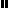 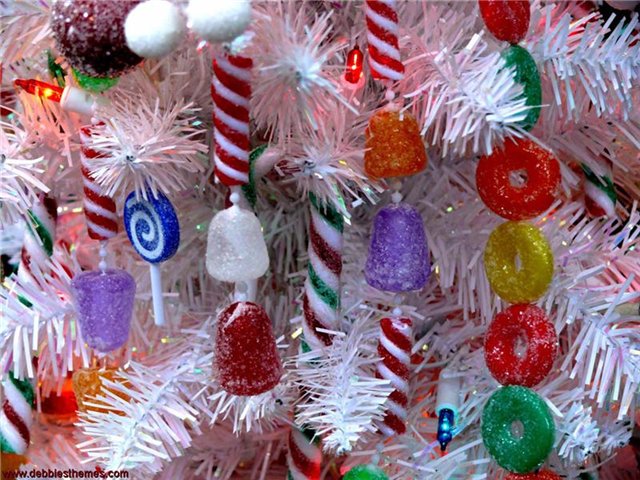 